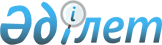 Вопросы Национального пенсионного агентства Министерства труда и социальной защиты населения Республики Казахстан
					
			Утративший силу
			
			
		
					Постановление Правительства Республики Казахстан от 8 апреля 1998 г. N 297 Утратило силу - постановлением Правительства РК от 26 апреля 1999 г. N 471 ~P990471



          В соответствии с Указом Президента Республики Казахстан от 10 октября 
1997 г. № 3655 "О мерах по дальнейшему повышению эффективности 
государственного управления в Республике Казахстан" (САПП Республики 
Казахстан, 1997 г., № 45, ст. 410) Правительство Республики Казахстан 
ПОСТАНОВЛЯЕТ: 




          1. Утвердить прилагаемое Положение о Национальном пенсионном агентстве 
Министерства труда и социальной защиты населения Республики Казахстан.




          2. Утвердить структуру Национального пенсионного агентства 
Министерства труда и социальной защиты населения Республики Казахстан 
согласно приложению. 




          3. Признать утратившими силу абзацы второй и третий пункта 4 
постановления Правительства Республики Казахстан от 14 июля 1997 г. № 1108 
 
 P971108_ 
  "О создании Национального пенсионного агентства Министерства труда 
и социальной защиты населения Республики Казахстан" (САПП Республики 
Казахстан, 1997 г., № 32, ст. 293). 





     Премьер-Министр
   Республики Казахстан

                                        Утверждено



                               постановлением Правительства
                                   Республики Казахстан
                                от 8 апреля 1998 г. № 297











                                                          ПОЛОЖЕНИЕ




                                о Национальном пенсионном агентстве




                            Министерства труда и социальной защиты




                                    населения Республики Казахстан








                                                            Миссия








          Миссией Национального пенсионного агентства Министерства труда и 
социальной защиты населения Республики Казахстан (далее - Агентство) 
является правовое, организационное и институциональное обеспечение 
функционирования накопительной пенсионной системы и создание условий для 
защиты пенсионных накоплений населения.








                                                  I. Общие положения








          1. Агентство является уполномоченным государственным органом по 
регулированию и контролю за деятельностью накопительных пенсионных фондов и 
осуществляет свою деятельность в соответствии с Конституцией Республики 
Казахстан, Законом Республики Казахстан "О пенсионном обеспечении в 
Республике Казахстан", актами Президента и Правительства Республики 
Казахстан, нормативными правовыми актами государственных органов, а также 
настоящим Положением. 




          Решения Агентства, принятые в пределах его компетенции, обязательны 
для исполнения всеми органами и организациями. 




          2. Финансирование расходов на содержание Агентства осуществляется за 
счет ассигнований, предусмотренных в республиканском бюджете на содержание 
Министерства труда и социальной защиты населения Республики Казахстан. 




          3. Структура Агентства определяется Правительством Республики Казахстан. 




          4. Штатная численность и фонд оплаты труда Агентства определяются 




Министерством труда и социальной защиты населения Республики Казахстан. 
     5. Агентство является юридическим лицом, имеет счета в банках, печать 
с изображением Государственного герба Республики Казахстан со своим 
наименованием на государственном языке. 
     
                II. Приоритеты деятельности Агентства

     6. Основными приоритетами в деятельности Агентства являются: 
     создание условий для реализации прав граждан по пенсионному 
обеспечению за счет собственных пенсионных накоплений;
     обеспечение устойчивой деятельности накопительных пенсионных фондов в 
целях защиты пенсионных накоплений населения. 
     
                 III. Задачи, функции и права Агентства

     7. Основными задачами Агентства в сфере его деятельности являются:
     1) реализация пенсионной реформы в части создания накопительной 
пенсионной системы; 
     2) установление обязательных требований к деятельности накопительных 
пенсионных фондов;





          3) лицензирование, надзор и контроль за деятельностью государственного 
и негосударственных накопительных пенсионных фондов.




          8. Агентство в соответствии с возложенными на него задачами 
осуществляет следующие функции: 




          1) лицензирует деятельность государственного и негосударственных 
накопительных пенсионных фондов по привлечению пенсионных взносов и 
осуществлению пенсионных выплат в установленном законодательством порядке; 




          2) устанавливает требования к учредителям, руководящим работникам и 
специалистам накопительных пенсионных фондов; 




          3) устанавливает требования к размеру и составу уставного капитала 
накопительных пенсионных фондов; 




          4) организует методическое руководство по учету и отчетности 
накопительных пенсионных фондов в соответствии с установленными 
законодательством стандартами и требованиями: 




          5) устанавливает порядок учета пенсионных накоплений на индивидуальных 
счетах получателей; 




          6) устанавливает предельные величины комиссионных вознаграждений, 
получаемых накопительными пенсионными фондами в виде процентов от 
пенсионных взносов и инвестиционного дохода; 




          7) контролирует, в пределах своей компетенции, формирование и целевое 
использование пенсионных накоплений; 




          8) разрабатывает и утверждает типовые пенсионные договоры;




          9) утверждает пенсионные правила накопительных пенсионных фондов; 




          10) в случае нарушения законодательства накопительными пенсионными 
фондами применяет меры воздействия, предусмотренные Законом Республики 
Казахстан "О пенсионном обеспечении в Республике Казахстан"; 




          11) выдает разрешение на реорганизацию (слияние, присоединение, 
разделение, выделение) либо ликвидацию негосударственного накопительного 
пенсионного фонда; 




          12) выдает разрешения на открытие филиалов и представительств 
негосударственных накопительных пенсионных фондов; 




          13) устанавливает порядок передачи пенсионных активов ликвидируемого 
негосударственного накопительного пенсионного фонда, его обязательств по 
пенсионным договорам другому фонду; 




          14) предоставляет разрешение на осуществление права прямого или 
косвенного владения, распоряжения и/или управления более чем 25 процентами 
акций с правом голоса открытых накопительных пенсионных фондов в период их 
деятельности в порядке, установленном законодательством Республики Казахстан; 




          15) разрабатывает и в установленном порядке утверждает в соответствии 
с поставленными перед ним задачами нормативные правовые акты по вопросам 
регулирования деятельности накопительных пенсионных фондов; 




          16) разрабатывает и участвует в подготовке проектов законодательных и 
иных нормативных актов и документов по вопросам деятельности накопительных 
пенсионных фондов; 




          17) обеспечивает сохранность информации, представляющей 
государственную и коммерческую тайну, конфиденциальность первичной 
статистической информации и финансовой отчетности накопительных пенсионных 
фондов на основе персональной ответственности работников Агентства; 




          18) организует подготовку, переподготовку и повышение профессиональной 
квалификации работников Агентства и накопительных пенсионных фондов; 




          19) осуществляет иные функции в соответствии с законодательством 
Республики Казахстан. 




          9. Агентство при осуществлении возложенных на него задач и выполнении 
обязанностей в пределах своей компетенции имеет право:




          1) запрашивать и получать от министерств, государственных комитетов, 
Национального Банка Республики Казахстан, иных органов, организаций и 
физических лиц документы, заключения, справочные и иные материалы, 
необходимые для осуществления функций, возложенных на Агентство; 




          2) получать в установленном порядке отчетность накопительных пенсионных 
фондов; 




          3) проверять в установленном порядке деятельность накопительных 
пенсионных фондов, в том числе путем проверок на месте, получать 
необходимую информацию для правильного осуществления своих функций по 
регулированию деятельности накопительных пенсионных фондов и требовать 
разъяснения по полученной информации; 




          4) привлекать в установленном порядке для участия в проверках 
специалистов финансовых, налоговых и правоохранительных органов, а также в 
качестве консультантов отечественных и зарубежных специалистов; 




          5) при обнаружении нарушения законодательства Республики Казахстан в 
деятельности накопительных пенсионных фондов направлять материалы в 
правоохранительные органы, суды и другие государственные органы для 
принятия соответствующих мер; 




          6) устанавливать достаточность пенсионных накоплений для пенсионных 
выплат за счет обязательных пенсионных взносов в накопительные пенсионные 
фонды в соответствии с законодательством о пенсионном обеспечении; 




          7) приостанавливать действие лицензии на деятельность накопительного 
пенсионного фонда по основаниям, предусмотренным законодательством о 
пенсионном обеспечении и лицензировании; 




          8) получать утвержденные ликвидационные балансы и отчеты ликвидируемых 
накопительных пенсионных фондов; 




          9) привлекать по отдельным вопросам к работе в Агентство 
высококвалифицированных специалистов на контрактной основе; 




          10) проводить совещания, семинары, конференции и международные 
симпозиумы по вопросам, входящим в компетенцию Агентства;




          11) осуществлять иные полномочия, предусмотренные законодательством. 








                                      IV. Организация деятельности Агентства








          10. Агентство возглавляет Директор, назначаемый на должность и 
освобождаемый от должности Правительством Республики Казахстан по 
представлению Министра труда и социальной защиты населения Республики 
Казахстан. Директор агентства имеет заместителя, который назначается на 
должность и освобождается от должности Министром труда и социальной защиты 
населения Республики Казахстан по представлению Директора Агентства. 




          11. За выполнение возложенных на Агентство задач и осуществление им 
своих миссий и функций персональную ответственность несет Директор. 




          12. Директор:




          руководит деятельностью Агентства и обеспечивает выполнение 
возложенных на Агентство задач; 




          вносит в установленном порядке на рассмотрение Правительства 
Республики Казахстан проекты нормативных правовых актов по вопросам 
регулирования деятельности накопительных пенсионных фондов; 




          распределяет обязанности заместителя и руководителей структурных 
подразделений Агентства; 




          назначает на должность и освобождает от должности работников Агентства,
налагает дисциплинарные взыскания; 




          утверждает штатное расписание Агентства в пределах установленной 
численности работников и фонда оплаты труда;




          в пределах своей компетенции издает приказы;




          без доверенности представляет Агентство во взаимоотношениях с 
государственными органами и организациями; 




          на основании постановлений Лицензионного совета издает приказы о 
выдаче, отказе в выдаче, приостановлении действия лицензии;




          подписывает выдаваемые Агентством лицензии;




          принимает решения по другим вопросам, отнесенным к его компетенции.




          13. Для решения вопросов лицензирования деятельности накопительных 
пенсионных фондов в Агентстве создается Лицензионный совет.




          14. Лицензионный совет состоит из семи человек. В состав Лицензионного 
совета входят по одному представителю от Национального Банка Республики 
Казахстан, Национальной комиссии Республики Казахстан по ценным бумагам, 
один представитель Министерства труда и социальной защиты населения 
Республики Казахстан, Директор, заместитель Директора, два руководителя 
структурных подразделений Агентства, назначаемые приказом Директора. 
Председателем Лицензионного совета является представитель Министерства 
труда и социальной защиты населения Республики Казахстан. 




          15. Члены Лицензионного совета от Национального Банка Республики 
Казахстан, Национальной комиссии Республики Казахстан по ценным бумагам, 
Министерства труда и социальной защиты населения Республики Казахстан 
назначаются и освобождаются соответственно Национальным Банком Республики 
Казахстан, Национальной комиссией Республики Казахстан по ценным бумагам, 
Министерством труда и социальной защиты населения Республики Казахстан. 




          16. Лицензионный совет рассматривает на своих заседаниях вопросы 
выдачи лицензии, отказа в выдаче лицензии, приостановления действия 
лицензии по представлению Директора Агентства. 




          17. Лицензионный совет правомочен проводить свои заседания при наличии 
не менее пяти членов, при этом представителей государственных органов, 
указанных в пункте 15 настоящего Положения, должно быть не менее двух. 
Решения по вопросам, отнесенным к компетенции Лицензионного совета, 
принимаются большинством голосов от числа присутствующих на заседании его 
членов. При равенстве голосов голос председателя Лицензионного совета 
является решающим. 




          18. Заседания Лицензионного совета назначаются председателем по 
представлению Директора Агентства. Заседания проводятся в месте нахождения 
Агентства. 




          19. Решения Лицензионного совета оформляются постановлением, которое 
подписывается председателем и всеми присутствующими членами Лицензионного 
совета. 








                                      V. Ликвидация и реорганизация Агентства








          20. Агентство реорганизуется и ликвидируется в установленном 
законодательством порядке. 





                                              Приложение



                                    к постановлению Правительства
                                         Республики Казахстан
                                      от 8 апреля 1998 г. № 297











                                                              СТРУКТУРА




                 Национального пенсионного агентства
               Министерства труда и социальной защиты
                   населения Республики Казахстан

     Руководство
     Управление лицензирования и регулирования деятельности
     накопительных пенсионных фондов
     Управление организации учета и отчетности
     Юридический отдел
     Отдел организации работы аппарата
      
      


					© 2012. РГП на ПХВ «Институт законодательства и правовой информации Республики Казахстан» Министерства юстиции Республики Казахстан
				